Erfahrungsbericht Famulatur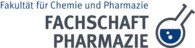 Name der Apotheke: Ansprechpartner/Chef: Adresse: Praktikum von/bis: Fachsemester zu dem Zeitpunkt: Bewerbung (spontan, Wochen vor dem Praktikum, schriftlich/mündlich): Vergütung für 4 Wochen:Arbeitszeiten (Von wann bis wann, Länge der Mittagspause, Durfte man mal früher gehen):Platz für eigene Anmerkungen/Kritik:Dein Name: Aufgabenbereichoftgelegentlichseltengar nichtRezepturWareneingangBotengängePutzenTee abwiegenInventurKundenberatung/ VerkaufIdentitätsprüfungenRegale auffüllenBüroarbeitenSonstiges:+ ++Ø-- -Wurde sich für Fragen Zeit genommen ?Hattest du als Praktikant das Gefühl willkommen zu sein ?Wurdest du als gratis Arbeitskraft ausgenutzt ?Wie war die Stimmung in der Apotheke?Gab es viel Arbeit für Praktikanten ?War die Arbeit abwechslungsreich?Wurden neue Aufgaben gut erklärt?Durftest du nach Einarbeitung selbstständig arbeiten ?Würdest du wieder Famulatur in dieser Apotheke machen ?